Hal Marcus Gallery 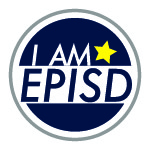 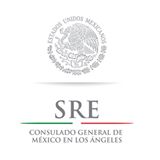 In Collaboration with EPISD Fine Arts DepartmentPresent: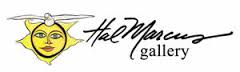 “Miniatures: Private Conversations”Open invitation to all students enrolled in grades 10-12th from El Paso ISDThe Miniature Art exhibit “Miniatures: Private Conversations” will allow for meaningful research on the topic of scale as it impacts the intimate space and dialogue between the viewer and the artwork. The Art exhibition will take place at the Hal Marcus Gallery located at 1308 N Oregon St, El Paso, TX 79902. Opening reception will take place on February 2nd, 2017 from 6:00-8:00 pm. Exhibit will run from February 2-17, 2017.  Exhibition is open to the public and admission is free.GuidelinesSize: All entries should not exceed 9” in any direction. This measurement includes dimensions of mat or canvas. Exceptions may be made to the size of artwork, please contact Fine Arts for previous approval.Weight: Maximum weight for any artwork shall not exceed 10 pounds.  Entry Forms: Every item must be identified by an official entry blank that is firmly taped to the back of the work Student information, name of school should be written on the back of the artwork in case the entry form is detached.Inventory List: Each teacher will need to email a typed inventory list of their submissions DUE January 18th, 2017 to Rosa Aguilar at rmaguil1@episd.org Inventory lists need to be accurate as it will be used to generate display labels. Submissions: All artwork needs to be display ready, work that is not stable or display poor craftsmanship will not be exhibited. All work will need to be mounted or Entries10 items per campus will be allowed to enter. Artwork will need to be produced by student with teacher’s approval. Entries must be original and of high quality. If more entries are submitted, please make a note that they are alternates. If space is available, we will include alternate submissions as well. All artwork needs to be turned in to the Fine Arts Office by January 18th, 2017 in order to be considered.DeadlinesInventory List and delivery of artwork are due to Fine Arts on January 18tth, 2017. Email lists to rmaguil1@episd.orgExhibitionThe Art exhibition will take place at the Hal Marcus Gallery located at 1308 N Oregon St, El Paso, TX 79902. Opening reception will take place on February 2nd, 2017 from 6:00-8:00 pm. Exhibit will run from February 2-17, 2017.  Exhibition is open to the public and admission is free.